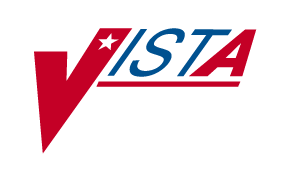 RESOURCE USAGE MONITOR (RUM)RELEASE NOTES &
INSTALLATION GUIDEVersion 2.0June 2003Department of Veterans Affairs Health Systems Design & Development (HSD&D)Development and Infrastructure Support (DaIS)Revision HistoryDocumentation RevisionsThe following table displays the revision history for this document. Revisions to the documentation are based on patches and new versions released to the field.Table i: Documentation revision historyPatch RevisionsFor a complete list of patches related to this software, please refer to the Patch Module on FORUM.ContentsRevision History	iiiAcknowledgements	ixOrientation	xi1.	Release Notes	1-12.	Preliminary Consideration	2-1Purpose	2-1About the Installation Procedures	2-1Resource Usage Monitor (RUM) Distribution Files	2-2VistA M Server Requirements	2-3Skills Needed for Installation	2-43.	VistA M Installation Instructions	3-1Virgin Installations	3-21.	Review Translation Table Settings (required)	3-22.	Retrieve the KMPD1_0.KID File (required)	3-23.	Load KMPD1_0.KID File (required)	3-34.	Install CM Tools V. 1.0 Software (required)	3-4Upgrade Installations	3-71.	DSM Sites: Review Your Mapped Set (required)	3-72.	Install Health HL7 Patch HL*1.6*103 (required)	3-73.	Install CM Tools Patch KMPD*1.0*1 (required)	3-74.	Stop RUM Collection (required)	3-75.	Retrieve the KMPR2_0.KID File (required)	3-76.	Load KMPR2_0.KID File (required)	3-87.	Install Kernel Patch XU*8.0*186 and RUM V. 2.0 Software (required)	3-98.	DSM Sites: Move ZOSVKR* Routines (required)	3-129.	DO RELOAD^ZTMGRSET (required)	3-1210.	Post Installation Routine (required)	3-1211.	DSM Sites: Delete Any Unmapped Routines (recommended)	3-1312.	Start RUM Collection (required)	3-1313.	Review RUM Settings (recommended)	3-14Figures and TablesTable i: Documentation revision history	ivTable ii: Documentation symbol descriptions	xiTable 2-1: RUM-related software distribution files	2-2Figure 3-1: Sample CM Tools V. 1.0 distribution load	3-3Figure 3-2: Sample CM Tools V. 1.0 installation (1 of 2)	3-5Figure 3-3: Sample CM Tools V. 1.0 installation (2 of 2)	3-6Figure 3-4: Sample XU*8.0*186 and RUM V. 2.0 distribution load	3-8Figure 3-5: Sample XU*8.0*186 and RUM V. 2.0 installation (1 of 2)	3-10Figure 3-6: Sample XU*8.0*186 and RUM V. 2.0 installation (2 of 2)	3-11Figure 3-7: Informational Message—Deleting obsolete RUM data	3-12Figure 3-8: Informational Message—Background job check	3-12Figure 3-9: Informational Message—Cross-reference check	3-13Figure 3-10: Informational Message—Post-installation complete	3-13Figure 3-11: Sample output from the Status of RUM Collection option [KMPR STATUS COLLECTION]	3-14AcknowledgementsCapacity Planning (CP) Services' Resource Usage Monitor (RUM) Project Team consists of the following Development and Infrastructure Service (DaIS) personnel:REDACTEDCapacity Planning (CP) Services' RUM Project Team would like to thank the following sites/organizations/personnel for their assistance in reviewing and/or testing the RUM V. 2.0 software and documentation (names within teams are listed alphabetically):REDACTEDOrientationHow to Use this ManualThroughout this manual, advice and instructions are offered regarding the use of Resource Usage Monitor (RUM) software and the functionality it provides for Veterans Health Information Systems and Technology Architecture () software products.This manual uses several methods to highlight different aspects of the material:Various symbols are used throughout the documentation to alert the reader to special information. The following table gives a description of each of these symbols:Table ii: Documentation symbol descriptionsDescriptive text is presented in a proportional font (as represented by this font).Conventions for displaying TEST data in this document are as follows:The first three digits (prefix) of any Social Security Numbers () will be in the "000" or "666."Patient and user names will be formatted as follows: [Application Name]PATIENT,[N] and [Application Name]USER,[N] respectively, where "Application Name" is defined in the Approved Application Abbreviations document and "N" represents the first name as a number spelled out and incremented with each new entry. For example, in Kernel (KRN) test patient and user names would be documented as follows: KRNPATIENT,; KRNPATIENT,TWO; KRNPATIENT,THREE; etc.HL7 messages, "snapshots" of computer online displays (i.e., roll-and-scroll screen captures/dialogues) and computer source code, if any, are shown in a non-proportional font and enclosed within a box.User's responses to online prompts will be boldface type. The following example is a screen capture of computer dialogue, and indicates that the user should enter two question marks:Select Primary Menu option: ??The "<Enter>" found within these snapshots indicate that the user should press the Enter key on their keyboard. Other special keys are represented within < > angle brackets. For example, pressing the PF1 key can be represented as pressing <PF1>.Author's comments, if any, are displayed in italics or as "callout" boxes.
All uppercase is reserved for the representation of M code, variable names, or the formal name of options, field and file names, and security keys (e.g., the XUPROGMODE key).How to Obtain Technical Information OnlineExported file, routine, and global documentation can be generated through the use of Kernel, MailMan, and VA FileMan utilities.Help at Prompts software provides online help and commonly used system default prompts. Users are encouraged to enter question marks at any response prompt. At the end of the help display, you are immediately returned to the point from which you started. This is an easy way to learn about any aspect of  software.To retrieve online documentation in the form of Help in any  character-based product:Enter a single question mark ("?") at a field/prompt to obtain a brief description. If a field is a pointer, entering one question mark ("?") displays the HELP PROMPT field contents and a list of choices, if the list is short. If the list is long, the user will be asked if the entire list should be displayed. A YES response will invoke the display. The display can be given a starting point by prefacing the starting point with an up-arrow ("^") as a response. For example, ^M would start an alphabetic listing at the letter M instead of the letter A while ^127 would start any listing at the 127th entry.Enter two question marks ("??") at a field/prompt for a more detailed description. Also, if a field is a pointer, entering two question marks displays the HELP PROMPT field contents and the list of choices.Enter three question marks ("???") at a field/prompt to invoke any additional Help text stored in Help Frames.Obtaining Data Dictionary ListingsTechnical information about files and the fields in files is stored in data dictionaries. You can use the List File Attributes option on the Data Dictionary Utilities submenu in VA FileMan to print formatted data dictionaries.Assumptions About the ReaderThis manual is written with the assumption that the reader is familiar with the following: computing environment (e.g., Kernel Installation and Distribution System [])VA FileMan data structures and terminologyMicrosoft WindowsM programming languageIt provides an overall explanation of configuring the Resource Usage Monitor (RUM) interface and the changes contained in Resource Usage Monitor (RUM) Version 2.0. However, no attempt is made to explain how the overall  programming system is integrated and maintained. Such methods and procedures are documented elsewhere. We suggest you look at the various VA home pages on the World Wide Web () for a general orientation to . For example, go to the Veterans Health Administration (VHA) Office of Information (OI) Health Systems Design & Development (HSD&D) Home Page at the following Web address:http://vista.med.va.gov/Reference MaterialsReaders who wish to learn more about the Resource Usage Monitor (RUM) software should consult the following:Resource Usage Monitor (RUM) Release Notes & Installation Guide (this manual)Resource Usage Monitor (RUM) User ManualResource Usage Monitor (RUM) Technical ManualCapacity Planning (CP) Services' Home Page (for more information on Capacity Planning) at the following temporary Web address:http://vista.med.va.gov/capman/default.htmThis site contains additional information and documentation. documentation is made available online in Microsoft Word format and in Adobe Acrobat Portable Document Format (PDF). The PDF documents must be read using the Adobe Acrobat Reader (i.e., ACROREAD.EXE), which is freely distributed by Adobe Systems Incorporated at the following Web address:http://www.adobe.com/ documentation can be downloaded from the Health Systems Design and Development (HSD&D) VistA Documentation Library (VDL) Web site:http://www.va.gov/vdl/ documentation and software can also be downloaded from the Enterprise VistA Support (EVS) anonymous directories:Albany OIFO	REDACTEDHines OIFO	REDACTEDSalt Lake City OIFO	REDACTEDPreferred Method	REDACTEDThis method transmits the files from the first available FTP server.Release NotesThe Veterans Health Information Systems and Technology Architecture () Resource Usage Monitor (RUM) Version 2.0 software is now available. This enhanced RUM software has the following new features:Increased Efficiency—Reduces global hits by 2/3, thereby increasing software efficiency.Increased Speed—Most indirection has been removed from the DAILY and WEEKLY Application Program Interfaces (APIs) for increased speed.Timely Information—Software collects hourly counts for each option, protocol, and RPC.Enhanced Data:Distinguishes between prime time, non-prime time, weekend, and workweek data.Weekly data subject is separated by a tilde (~) for easier parsing of the data.New Option—The Print Hourly Occurrence Distribution option [KMPR PRINT HOURLY OCCURRENCE] is a new option. It prints a report listing the hourly occurrence of the specified option or task by system node, as well as the total amounts and number of users for a given time period.Enhanced Option—The Status of RUM Collection option [KMPR STATUS COLLECTION] has been enhanced. It is more informative for easier problem analysis, routine version/patch checking, and file data information.Expanded Report—The RUM Data for an Option option [KMPR PRINT OPTION ] has been expanded. It searches for Option/Task, Protocol, or RPC.Preliminary ConsiderationPurposeThe purpose of this guide is to provide instructions for installing the Veterans Health Information Systems and Technology Architecture () Capacity Planning (CP) Services' Resource Usage Monitor (RUM) software, version 2.0.About the Installation ProceduresSeparate installation procedures are provided in this guide based on the installation type:Virgin Installations—Software never installedUpgrade Installation—Upgrade from existing softwareWe recommend sites take the following approach to installing the RUM software:1.	Obtain the RUM V. 2.0 documentation.2.	Install the server software in a Test account prior to installing it in a Production account.There are no special legal requirements involved in the use of Resource Usage Monitor (RUM)'s interface.Resource Usage Monitor (RUM) Distribution FilesTable 2-1: RUM-related software distribution files M Server RequirementsThe following minimum software tools are required on your VistA M Server in order to install and use the RUM software:	Server Operating SystemOne of the following operating systems:Digital Standard M (DSM) for OpenVMS  V6.3-031 or greaterInterSystems Caché for NT and OpenVMS	Fully Patched M AccountsYou should have both a development Test account and a Production account for the RUM software.The account(s) must contain the fully patched versions of the following software (listed alphabetically):Capacity Management Tools V. 1.0Health Level Seven (HL7) V. 1.6Kernel V. 8.0Kernel Toolkit V. 7.3MailMan V. 8.0VA FileMan V. 22.0Skills Needed for InstallationSkills required to perform the installation are listed below. Instructions for performing these functions are provided in vendor-supplied operating system manuals as well as  publications.You need to know how to do the following:Back up the systemCopy files using commands of the host file systemRun a Kernel Installation & Distribution System () installationSwitch User Class Identification () accountsEnable/Disable routine mapping and journalingManage globals, including global placement, protection, and translationRun a system status and restore a job M Installation InstructionsThe installation of Resource Usage Monitor (RUM) Version 2.0 software only affects the RUM options. Therefore, this installation can be performed at any time of the day with minimal disruption. Aside from implementing any of the applicable items that are listed below, installation should take approximately 10-15 minutes.The instructions in this section are applicable for the Test/Production accounts in the DSM or Caché environments. Any unique instructions for a specific environment will be notated within the procedure.This installation creates the ^KMPR global to store the RESOURCE USAGE MONITOR file (#8971.1) information. This global will automatically be trimmed (records deleted) to contain a maximum of 21 days of data by the RUM Background Driver option.This installation also creates the ^KMPTMP("KMPR") global to store temporary RUM data. This global will contain one day's worth of data at maximum. The temporary ^KMPTMP("KMPR") global will be purged automatically by the RUM Background Driver option [KMPR BACKGROUND DRIVER]. This option is scheduled to run every night at 1 a.m. Testing has shown that a site's ^KMPTMP("KMPR") global contains approximately 117,760,000 bytes (i.e., 115,000 DSM blocks or 57,500 Caché blocks) before it is purged every night.Virgin Installations1.	Review Translation Table Settings (required)Capacity Planning (CP) Services' has been given the * namespace for both routines and global(s). Therefore, you should review your translation table setting(s) to determine the proper placement for the * global namespace.Capacity Planning (CP) Services' advises that sites should locate this global on a volume set that has a lesser overall level of activity. There are a couple of approaches by which the degree of activity can be ascertained:Monitor Global Growth—All sites can review CM's Top Globals Display option under the SAGG Trending menu options via FORUM. This option displays the top 10 globals in terms of growth over a selected time period. There is a very high correlation between the activity rate of a global and the corresponding rate of growth. This approach will yield many of the usual highly accessed globals with which the ^KMPTMP("KMPR") global should not be placed. These highly accessed globals include: ^OR, ^, ^XMB, ^ECX, ^LRO, ^, ^PSRX, ^HL, ^LR, ^PRCA, and .Monitor Global Accesses—DSM sites can utilize the *PMF utility on the cluster during several small (15 minutes) snapshots. The results will show global accesses per second for all globals across all volume sets. The benefit of this approach is that the results are not tied necessarily to global growth and will include others candidates to avoid placement along with ^KMPTMP("KMPR"), such as DIC and ^DD.In terms of allocating the necessary disk space to accommodate the size and expected growth of ^KMPTMP("KMPR"), this value will vary somewhat depending on the size and overall workload level at the medical center. In general, sites should allow approximately 117,760,000 bytes (i.e., 115,000 DSM blocks or 57,500 Caché blocks) for ^KMPTMP("KMPR") and ensure that an appropriate reference entry for this global exists in the translation table.2.	Retrieve the KMPD1_0.KID File (required)Obtain the KMPD1_0.KID file from the Enterprise VistA Support (EVS) ANONYMOUS.SOFTWARE directory located at , , or . This file contains the Capacity Management Tools V. 1.0 software required with RUM V. 2.03.	Load KMPD1_0.KID File (required)Use Kernel Installation & Distribution System () to load the distribution. From the  menu, select the Installation menu option. Invoke the Load a Distribution option to load the following software:KMPD1_0.KIDThe following is sample dialogue of a load of the CM Tools V. 1.0 software done at the Oakland OIFO:Select Kernel Installation & Distribution System Option:  <Enter> tallation   1      Load a Distribution   2      Verify Checksums in Transport Global   3      Print Transport Global   4      Compare Transport Global to Current System   5      Backup a Transport Global   6      Install Package(s)          Restart Install of Package(s)          Unload a DistributionYou've got PRIORITY mail!Select Installation Option: 1 <Enter>  Load a DistributionEnter a Host File: USR$:[ANONYMOUS]KMPD1_0.KID;1 Distribution saved on @15:20:50Comment: CM TOOLS 1.0This Distribution contains Transport Globals for the following Package(s):Build CM TOOLS 1.0 has been loaded before, here is when:       CM TOOLS 1.0   Install Completed                     was loaded on @14:16:08OK to continue with Load? NO// YESDistribution OK!Want to Continue with Load? YES// <Enter>Loading Distribution...   CM TOOLS 1.0Use INSTALL NAME: CM TOOLS 1.0 to install this Distribution.Figure 3-1: Sample CM Tools V. 1.0 distribution load4.	Install CM Tools V. 1.0 Software (required)Use  to Install the CM Tools V. 1.0 software. Follow the  installation prompts as you would any other  installation. Specific prompts and suggested responses are notated below:a.	Users can be on the system during installation of this patch and software. However, this software should be installed during off-hours, when a minimal number of users are on the system.b.	You do not need to stop TaskMan.c.	You may elect to use any of the following options within the  Installation menu:Verify Checksums in Transport Global—This option allows you to ensure the integrity of the routines that are in the transport global.Print Transport GlobalCompare Transport Global to Current System—This option allows you to view all changes that will be made when the release is installed. It compares all components of the release (routines, DDs, templates, etc.).Backup a Transport Global—This option creates a backup message of any routines exported with this release. It will not back up any other changes such as DDs or templates.Install Package(s)d.	When prompted for the INSTALL NAME, enter the following:CM TOOLS 1.0e.	When prompted to rebuild menu trees:Want  to Rebuild Menu Trees Upon Completion of Install? YES//You can respond with NO and not rebuild the menus until the normal scheduled menu rebuild takes place or YES to rebuild the menus immediately after the installation.f.	When prompted to inhibit logons:Want  to INHIBIT LOGONs during the install? YES//You can respond with NO.g.	When prompted to disable options and protocols:Want to DISABLE Scheduled Options, Menu Options, and Protocols? YES//You can respond with NO.The following is sample dialogue of an installation of the CM Tools V. 1.0 software done at the Oakland OIFO:   1      Load a Distribution   2      Verify Checksums in Transport Global   3      Print Transport Global   4      Compare Transport Global to Current System   5      Backup a Transport Global   6      Install Package(s)          Restart Install of Package(s)          Unload a DistributionSelect Installation Option: 6 <Enter>  Install Package(s)Select INSTALL NAME:    CM TOOLS 1.0 <Enter>     Loaded from Distribution  @14:48:32     => CM TOOLS 1.0  ;Created on @15:20:50This Distribution was loaded on @14:48:32 with header of    CM TOOLS 1.0  ;Created on @15:20:50   It consisted of the following Install(s):   CM TOOLS 1.0Checking Install for Package CM TOOLS 1.0Install Questions for CM TOOLS 1.0Incoming Files:   8973.1    CM HL7 Note:  You already have the 'CM HL7 ' File.Want  to Rebuild Menu Trees Upon Completion of Install? YES// YESWant  to INHIBIT LOGONs during the install? YES// NOWant to DISABLE Scheduled Options, Menu Options, and Protocols? YES// NOEnter the Device you want to print the Install messages.You can queue the install by enter a 'Q' at the device prompt.Enter a '^' to abort the install.DEVICE: HOME// <Enter>  Telnet terminalFigure 3-2: Sample CM Tools V. 1.0 installation (1 of 2) Install Started for CM TOOLS 1.0 :                @14:50:06Build Distribution Date:  Installing Routines:               @14:50:06 Installing Data Dictionaries:                @14:50:07 Installing PACKAGE COMPONENTS:  Installing OPTION               @14:50:08 Running Post-Install Routine: ^KMPDPOST     Queueing [KMPD BACKGROUND DRIVER] to run each day at ...     Complete! Updating Routine file... Updating  files... CM TOOLS 1.0 Installed.                @14:50:08 Install Message sent #1457430          ┌────────────────────────────────────────────────────────────┐  100%    │             25             50             75               │Complete  └────────────────────────────────────────────────────────────┘Install CompletedFigure 3-3: Sample CM Tools V. 1.0 installation (2 of 2)Upgrade InstallationsThe following steps are to be performed by those sites upgrading from Version 1.0 of the Resource Usage Monitor (RUM) software. If this is a virgin install please make sure that you have completed Steps #1 - 6 under the "Virgin Installations" topic in this guide.1.	DSM Sites: Review Your Mapped Set (required)If any DSM beta test sites have mapped the KMPR* routines, they should be removed from the mapped set at this time.2.	Install Health HL7 Patch HL*1.6*103 (required)Use Kernel Installation & Distribution System () to install the Health Level Seven (HL7) Patch HL*1.6*103. Follow the patch installation instruction in the Patch Module on FORUM.3.	Install CM Tools Patch KMPD*1.0*1 (required)Use  to install the Capacity Management Tools Patch KMPD*1.0*1. Follow the patch installation instruction in the Patch Module on FORUM.4.	Stop RUM Collection (required)Use the Stop RUM Collection option [KMPR STOP COLLECTION] to stop collection of Resource Usage Monitor (RUM) data.5.	Retrieve the KMPR2_0.KID File (required)Obtain the KMPR2_0.KID file from the Enterprise VistA Support (EVS) ANONYMOUS.SOFTWARE directory located at , , or .6.	Load KMPR2_0.KID File (required)Use Kernel Installation & Distribution System () to load the distribution. From the  menu, select the Installation menu option. Invoke the Load a Distribution option to load the following software (combined in one  build):XU*8.0*186CAPACITY MANAGEMENT - RUM 2.0The following is sample dialogue of a load of Kernel Patch XU*8.0*186 and the RUM V. 2.0 software done at the Oakland OIFO:Select Kernel Installation & Distribution System Option:  <Enter> tallation   1      Load a Distribution   2      Verify Checksums in Transport Global   3      Print Transport Global   4      Compare Transport Global to Current System   5      Backup a Transport Global   6      Install Package(s)          Restart Install of Package(s)          Unload a DistributionSelect Installation Option: 1 <Enter>  Load a DistributionEnter a Host File: USR$:[ANONYMOUS]KMPR2_0.KID;1 Distribution saved on @09:48:47Comment: CAPACITY MANAGEMENT - RUM 2.0This Distribution contains Transport Globals for the following Package(s):   CAPACITY MANAGEMENT - RUM 2.0Build XU*8.0*186 has been loaded before, here is when:       XU*8.0*186   Install Completed                   was loaded on @10:01:37OK to continue with Load? NO// YESDistribution OK!Want to Continue with Load? YES// <Enter>Loading Distribution...   CAPACITY MANAGEMENT - RUM 2.0   XU*8.0*186Use INSTALL NAME: CAPACITY MANAGEMENT - RUM 2.0 to install this Distribution.Figure 3-4: Sample XU*8.0*186 and RUM V. 2.0 distribution load7.	Install Kernel Patch XU*8.0*186 and RUM V. 2.0 Software (required)Use  to Install Kernel Patch XU*8.0*186 and the RUM V. 2.0 software. Follow the  installation prompts as you would any other  installation. Specific prompts and suggested responses are notated below:a.	Users can be on the system during installation of this patch and software. However, this software should be installed during off-hours, when a minimal number of users are on the system.b.	You do not need to stop TaskMan.c.	You may elect to use any of the following options within the  Installation menu:Verify Checksums in Transport Global—This option allows you to ensure the integrity of the routines that are in the transport global.Print Transport GlobalCompare Transport Global to Current System—This option allows you to view all changes that will be made when the release is installed. It compares all components of the release (routines, DDs, templates, etc.).Backup a Transport Global—This option creates a backup message of any routines exported with this release. It will not back up any other changes such as DDs or templates.Install Package(s)d.	When prompted for the INSTALL NAME, enter the following:CAPACITY MANAGEMENT - RUM 2.0e.	When prompted to rebuild menu trees:Want  to Rebuild Menu Trees Upon Completion of Install? YES//You can respond with NO and not rebuild the menus until the normal scheduled menu rebuild takes place or YES to rebuild the menus immediately after the installation.f.	When prompted to inhibit logons:Want  to INHIBIT LOGONs during the install? YES//You can respond with NO.g.	When prompted to disable options and protocols:Want to DISABLE Scheduled Options, Menu Options, and Protocols? YES//You can respond with NO.The following is sample dialogue of an installation of Kernel Patch XU*8.0*186 and the RUM V. 2.0 software done at the Oakland OIFO:   1      Load a Distribution   2      Verify Checksums in Transport Global   3      Print Transport Global   4      Compare Transport Global to Current System   5      Backup a Transport Global   6      Install Package(s)          Restart Install of Package(s)          Unload a DistributionSelect Installation Option: 6 <Enter>  Install Package(s)Select INSTALL NAME: CAPA <Enter>  MANAGEMENT - RUM 2.0       Loaded from Distribution  @14:51:02     => CAPACITY MANAGEMENT - RUM 2.0  ;Created on @09:48:47This Distribution was loaded on @14:51:02 with header of    CAPACITY MANAGEMENT - RUM 2.0  ;Created on @09:48:47   It consisted of the following Install(s):CAPACITY MANAGEMENT - RUM 2.0     XU*8.0*186Checking Install for Package CAPACITY MANAGEMENT - RUM 2.0Install Questions for CAPACITY MANAGEMENT - RUM 2.0Incoming Files:   8971.1    RESOURCE USAGE MONITORNote:  You already have the 'RESOURCE USAGE MONITOR' File.Want  to Rebuild Menu Trees Upon Completion of Install? YES// NOChecking Install for Package XU*8.0*186Install Questions for XU*8.0*186Want  to INHIBIT LOGONs during the install? YES// NOWant to DISABLE Scheduled Options, Menu Options, and Protocols? YES// NOEnter the Device you want to print the Install messages.You can queue the install by enter a 'Q' at the device prompt.Enter a '^' to abort the install.DEVICE: HOME// <Enter>  Telnet terminalFigure 3-5: Sample XU*8.0*186 and RUM V. 2.0 installation (1 of 2) Install Started for CAPACITY MANAGEMENT - RUM 2.0 :                @14:53:35Build Distribution Date:                @14:53:36 Installing Data Dictionaries:  Installing Routines:               @14:53:38 Installing PACKAGE COMPONENTS:  Installing OPTION               @14:53:40 Running Post-Install Routine: ^KMPRPOST Begin Post-Install... Removing data from ^XTMP("KMPR")... Cleaning up ^KMPTMP("KMPR","BACKGROUND")... Checking RUM Background Job... Cleaning up "B" xref in RESOURCE USAGE MONITOR file... Post-Install complete! Updating Routine file... Updating  files... CAPACITY MANAGEMENT - RUM 2.0 Installed.                @14:53:42 Install Message sent #1461421 Install Started for XU*8.0*186 :                @14:53:42Build Distribution Date:  Installing Routines:               @14:53:42 Updating Routine file... Updating  files... XU*8.0*186 Installed.                @14:53:43 Install Message sent #1461422          ┌────────────────────────────────────────────────────────────┐  100%    │             25             50             75               │Complete  └────────────────────────────────────────────────────────────┘Install CompletedFigure 3-6: Sample XU*8.0*186 and RUM V. 2.0 installation (2 of 2)8.	DSM Sites: Move ZOSVKR* Routines (required)After the installation, DSM sites should move the ZOSVKR* routines to the MGR account.9.	DO RELOAD^ZTMGRSET (required)After the installation, both DSM and Caché sites should do the following:a.	At the programmer prompt, do the following:>D RELOAD^ZTMGRSETb.	Select Kernel Patch 186.10.	Post Installation Routine (required)The following are examples of informational messages that you may receive while the post-installation routine is running.Obsolete DataRemoving data from ^XTMP("KMPR")...Cleaning up ^KMPTMP("KMPR","BACKGROUND")...Figure 3-7: Informational Message—Deleting obsolete RUM dataThis informational message indicates that the post-installation routine is deleting data from the temporary ^XTMP("KMPR") and cleaning up the ^KMPTMP("KMPR","BACKGROUND") globals (test sites only). These globals were used by previous versions of the RUM software. The post-installation routine will run this cleanup code at every site, regardless of existence of earlier versions of the software.Background Job CheckChecking RUM Background Job...Figure 3-8: Informational Message—Background job checkThis informational message indicates that the post-installation routine is determining whether the KMPR BACKGROUND DRIVER option exists.Cross-reference CheckCleaning up "B" xref in RESOURCE USAGE MONITOR file...Post-Install complete!Figure 3-9: Informational Message—Cross-reference checkThis informational message indicates that the post-installation routine is cleaning up any "B"-type cross-references in the RESOURCE USAGE MONITOR file (#8971.1).Post-Installation CompletePost-Install complete!Figure 3-10: Informational Message—Post-installation completeThis informational message indicates that the post-installation routine has completed.11.	DSM Sites: Delete Any Unmapped Routines (recommended)If routines were unmapped as part of Step #1, they should be deleted from the mapped set once the installation has been run to completion.12.	Start RUM Collection (required)Use the Start RUM Collection option [KMPR START COLLECTION] to start collection of Resource Usage Monitor (RUM) data.13.	Review RUM Settings (recommended)1.	Schedule Background Driver—Invoke the Status of RUM Collection option [KMPR STATUS COLLECTION] to ensure that the RUM Background Driver [KMPR BACKGROUND DRIVER] is scheduled to run every day at 1 a.m. Review the other items in the status display for their accuracy. Specifically:STATUS = RunningRUM BACKGROUND DRIVER = KMPR BACKGROUND DRIVERQUEUED TO  AT = TOMORROW@01:00 (or the appropriate time for your site)RESCHEDULING FREQUENCY = 1DTASK ID = TaskMan ID number is presentQUEUED BY = An active userTemporary collection global = ^KMPTMP("KMPR" global is presentRUM routines displays no problems                                Version 2.0     Status......................: Running     RUM Background Driver.......: KMPR BACKGROUND DRIVER     QUEUED TO  AT............: @01:00     RESCHEDULING FREQUENCY......: 1D     TASK ID.....................: 13938     QUEUED BY...................: KMPDUSER, A  (Active)     Daily Background last start.: @01:00:04     Daily Background last stop..: @02:16:32     Daily Background total time.: 01:16:28     Weekly Background last start: @01:16:03     Weekly Background last stop.: @02:08:21     Weekly Background total time: 00:52:18     Temporary collection global     ^KMPTMP("KMPR").............: PresentPress RETURN to continue or '^' to exit: <Enter>                                RUM Environment                                 Version 2.0T20                                               # of    Oldest    Recent     File                                    Entries    Date      Date     ------------------------------------    -------   ------    ------     8971.1 - RESOURCE USAGE MONITOR         230,740           RUM routines...........: No ProblemsFigure 3-11: Sample output from the Status of RUM Collection option [KMPR STATUS COLLECTION]If the RUM Background Driver option [KMPR BACKGROUND DRIVER] is not shown as being scheduled to run in the future, use the Schedule/Unschedule Options option [XUTM SCHEDULE] located under the Taskman Management menu [XUTM MGR] to schedule the KMPR BACKGROUND DRIVER option [KMPR BACKGROUND DRIVER] to run every day at 1 a.m.2.	Mail Groups—Use the Capacity Management Mail Group Edit option [  GROUP EDIT], located under the Capacity Management menu [XTCM ] that is located on the Eve menu, to review the -CAPMAN mail group membership. You should ensure that the group contains the  staff responsible for receiving messages pertaining to capacity planning issues.DateRevisionDescriptionAuthor1.0Initial Resource Usage Monitor V. 2.0 software documentation creation.REDACTED1.1Updated documentation for format and minor miscellaneous edits (no change pages issued)REDACTED1.2Re-titled document to from "Installation Guide" to "Release Notes & Installation Guide."Reviewed document and edited for the "Data Scrubbing" and the "PDF 508 Compliance" projects.Data Scrubbing—Changed all patient/user TEST data to conform to HSD&D standards and conventions as indicated below:The first three digits (prefix) of any Social Security Numbers () start with "000" or "666."Patient or user names are formatted as follows: KMPDPATIENT,[N] or KMPDUSER,[N] respectively, where the N is a number written out and incremented with each new entry (e.g., KMPDPATIENT, , KMPDPATIENT, TWO, etc.).Other personal demographic-related data (e.g., addresses, phones, IP addresses, etc.) were also changed to be generic.PDF 508 Compliance—The final PDF document was recreated and now supports the minimum requirements to be 508 compliant (i.e., accessibility tags, language selection, alternate text for all images/icons, fully functional Web links, successfully passed Adobe Acrobat Quick Check).REDACTEDSymbolDescription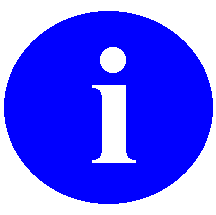 Used to inform the reader of general information including references to additional reading material.Used to caution the reader to take special notice of critical information.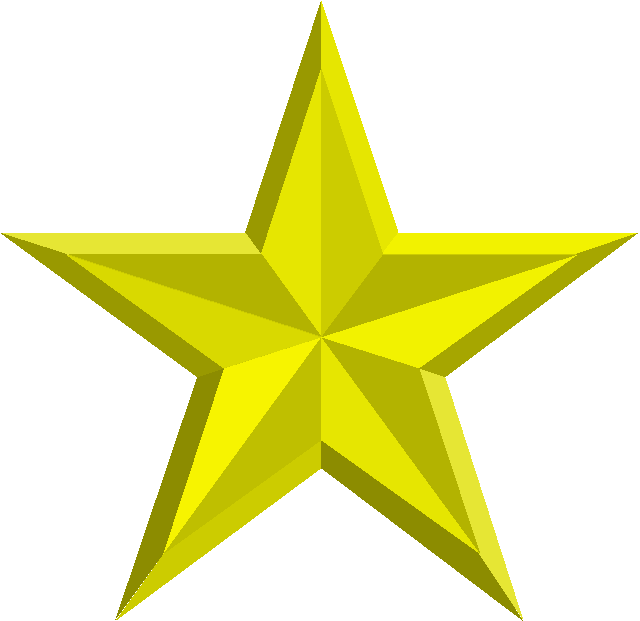 Used to denote special installation instructions only (e.g. virgin installations or platform-specific steps).Callout boxes refer to labels or descriptions usually enclosed within a box, which point to specific areas of a displayed image.Methods of obtaining specific technical information online will be indicated where applicable under the appropriate topic. Please refer to the Resource Usage Monitor (RUM) Technical Manual for further information.For details about obtaining data dictionaries and about the formats available, please refer to the "List File Attributes" chapter in the "File Management" section of the VA FileMan Advanced User Manual.For more information on the use of the Adobe Acrobat Reader, please refer to the Adobe Acrobat Quick Guide at the following Web address:http://vista.med.va.gov/iss/acrobat/index.aspDISCLAIMER: The appearance of external hyperlink references in this manual does not constitute endorsement by the Department of Veterans Affairs (VA) of this Web site or the information, products, or services contained therein. The VA does not exercise any editorial control over the information you may find at these locations. Such links are provided and are consistent with the stated purpose of this VA Intranet Service.For more information on specific options/reports, please refer to Chapter 3, "RUM Options," in the Resource Usage Monitor (RUM) User Manual.For more information on the RUM documentation, please refer to the "Reference Materials" topic in the "Orientation" section in this manual.File NameTypeDescriptionKMPR2_0IG.PDF
(documentation)BinaryRelease Notes & Installation Guide.KMPR2_0UM.PDF
(documentation)BinaryUser Manual.KMPR2_0TM.PDF
(documentation)BinaryTechnical Manual.KMPR2_0.KID
(release)ASCIIKernel Installation & Distribution System () Distribution. Contains the following:Kernel Patch XU*8.0*186.RUM V. 2.0 server software:Globals (^KMPR, ^KMPTMP["KMPR"]) and VA FileMan files.Server Routines.Resource Usage Monitor (RUM) Options.KMPD1_0.KID (release)ASCII Distribution. Required for Virgin installations. Contains the Capacity Management Tools V. 1.0 server software:Global (^KMPD) and VA FileMan files.Server Routines.Capacity Planning Options.KMPD*1.0*1
(patch)ASCII Distribution. Required for all installations. Contains the following:Server Routines (e.g., APIs).Capacity Planning Options.HL*1.6*103
(patch)ASCII Distribution. Required for all installations. Contains an  (i.e., $$CM2^HLUCM) to calculate the volume of HL7 activity over a period of time.For virgin installations, before you install the RUM V. 2.0 software:1.  Install the Capacity Management Tools V. 1.0 software (i.e., KMPD1_0.KID)2.  Install the Capacity Management Tools Patch #1 (i.e., KMPD*1.0*1).For all installations, install HL7 Patch #103 (i.e., HL*1.6*103) before you install the RUM V. 2.0 software.For all installations, Kernel Patch #186 (i.e., XU*8.0*186) is included in the KMPR2_0.KID file and is installed before the RUM V. 2.0 software.These software packages must be properly installed and fully patched prior to installing the RUM V. 2.0 software distribution. Patches must be installed in published sequence. You can obtain all released VistA M server-side patches (including patch description and installation instructions), from the Patch module on FORUM or through normal procedures.DSM for OpenVMS sites should refer to the most recent Computer Operations Management and Procedures for  Systems (COMPAS) manual. Please refer to the  Team's Web site at:REDACTEDCaché for NT and OpenVMS sites should refer to the AVANTI How-To Web site currently located at:REDACTEDAll DSM for OpenVMS and Caché for Windows NT sites should install this software.

Kernel Patch XU*8.0*186 updates the RUM %ZOSVKR routine and must be installed before installing the RUM V. 2.0 software. Patch XU*8.0*186 is bundled with the RUM V. 2.0  build (i.e., KMPR2_0.KID).All sites should ensure that the RUM Background Driver option [KMPR BACKGROUND DRIVER] is not currently running.The ^KMPTMP("KMPR") global should not be journalled!The following procedures are only required for virgin installations of the RUM software. Sites installing the Capacity Management Tools V. 1.0 and Resource Usage Monitor (RUM) software for the first time must follow the procedures in this section. When you have completed Steps #1 - 4 below, please proceed to the "Upgrade Installations" topic in this guide to complete the RUM V. 2.0 software installation.If you are prompted with "Want to  the Environment Check Routine? YES//", you should respond with YES.After completing Steps #1 - 4, follow the steps under the "Upgrade Installations" topic in this guide in order to complete the installation of the RUM V. 2.0 software.If you are a Caché site, skip to Step #2.The KMPR STOP COLLECTION option is located on the RUM Manager Menu [KMPR RUM MANAGER MENU], which is located under the Capacity Management menu [XTCM ]. For more information on the Stop RUM Collection option [KMPR STOP COLLECTION], please refer to Chapter 3, "RUM Options," in the Resource Usage Monitor (RUM) User Manual.If you are prompted with "Want to  the Environment Check Routine? YES//", you should respond with YES.Kernel Patch XU*8.0*186 is installed prior to installing the RUM V. 2.0 software.If you are a Caché site, skip to Step #8.If you are a Caché site, skip to Step #11.The KMPR* and %ZOSVKR* namespaced routines are not recommended to be mapped.The KMPR START COLLECTION option is located on the RUM Manager Menu [KMPR RUM MANAGER MENU], which is located under the Capacity Management menu [XTCM ]. For more information on the Start RUM Collection option [KMPR START COLLECTION], please refer to Chapter 3, "RUM Options," in the Resource Usage Monitor (RUM) User Manual.For more information on the Status of RUM Collection option [KMPR STATUS COLLECTION] and the RUM Background Driver [KMPR BACKGROUND DRIVER], please refer to Chapter 3, "RUM Options," in the Resource Usage Monitor (RUM) User Manual.Capacity Planning (CP) Services strongly recommends that the RUM Background Driver option [KMPR BACKGROUND DRIVER] be scheduled to run every day at 1 a.m., because this background driver is the main mechanism by which the ^KMPTMP("KMPR") temporary collection global is purged nightly and the RESOURCE USAGE MONITOR file (#8971.1) is trimmed (records deleted) to contain a maximum of 21 days of data every Sunday night.

Modification of the frequency and time may have adverse effects on the size of the ^KMPTMP("KMPR") temporary collection global and on the number of entries within the RESOURCE USAGE MONITOR file.The -CAPMAN mail group is included and installed with RUM V. 2.0 software.